Supplemental Figure. Nursing Sepsis Screening Tool 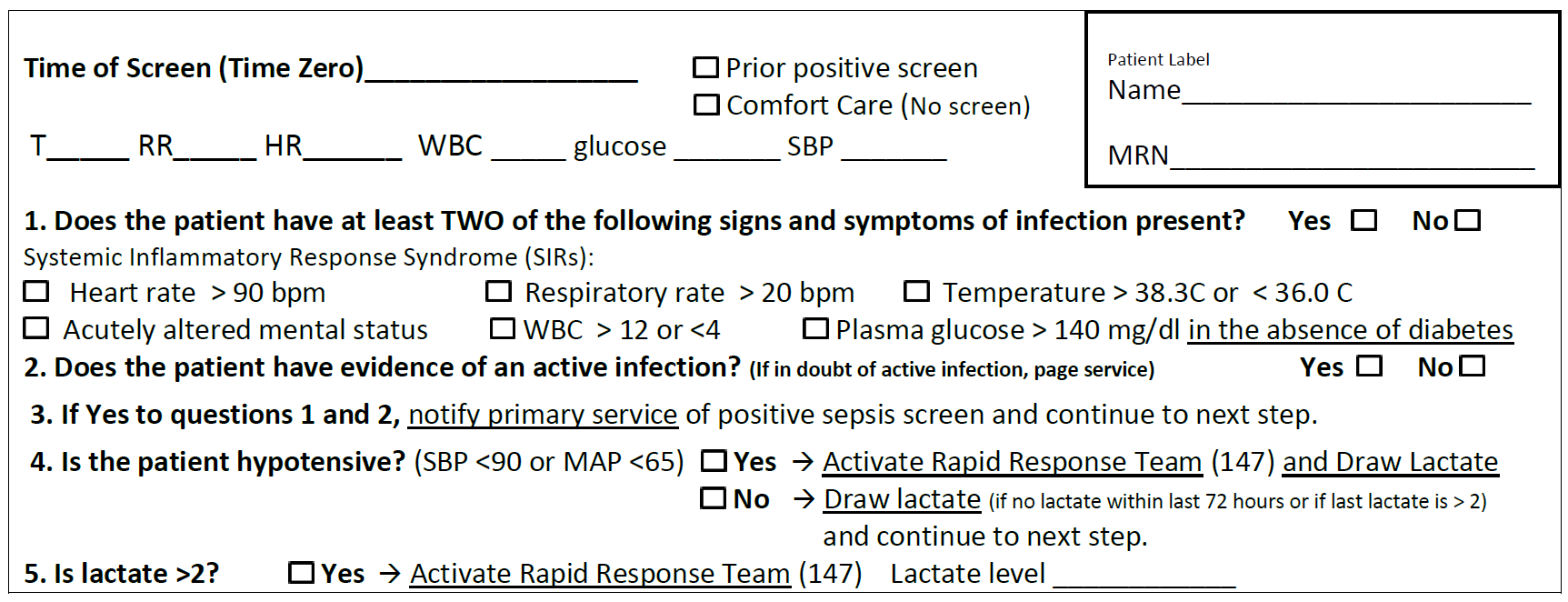 NOTE: Abbreviations: bpm, beats per minute; HR, heart rate; MAP, mean arterial pressure (mm Hg); MRN, medical record number; RR, respiratory rate (breaths per minute); SBP, systolic blood pressure (mm Hg); T, temperature (°C); WBC, white blood cell (count, ×109/L).